数学ワークシート№１　　　　　　　　　　　　　　　　　　　　　　　　　　学習日：　　月　　日提案：　体育委員会では，全校生徒の体力向上のために，「１日あたり１時間以上運動することが望ましい」ことを提案したいと考えています。学習のめあて課題１　２つの資料について，わかりやすく比較するためにどのような工夫が必要か，考えてみよう。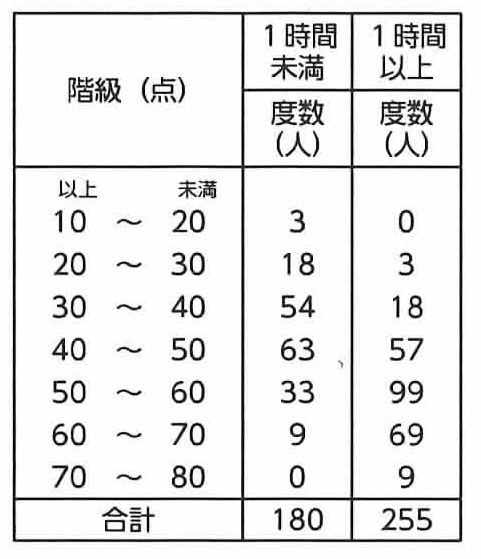 表１：　全校生徒の体力テストの結果について，　　　１日あたりの運動時間が１時間未満の人と　　　１時間以上の人で分けて整理したもの　　　　　表２の工夫　　　	改善表２：（　　　　）組　（　　　　）号　名前　　　　　　　　　　　　　　　　　■　話し合い①２　２つの資料の傾向を比較するにはどのような工夫が必要か，考えてみよう。　工夫　　　　　　　　　　　　　　　　　　　　　改善■　話し合い②□　自己評価：本時（１／２時）の活動を通して，「学習のめあて」が十分に達成できたか。数学ワークシート№１　　　　　　　　　　　　　　　　　　　　　　　　　　学習日：　　月　　日提案：　体育委員会では，全校生徒の体力向上のために，「１日あたり１時間以上運動することが望ましい」ことを提案したいと考えています。学習のめあて課題１　２つの資料について，わかりやすく比較するためにどのような工夫が必要か，考えてみよう。表１：　全校生徒の体力テストの結果について，　　　１日あたりの運動時間が１時間未満の人と　　　１時間以上の人で分けて整理したもの　　　　　表２の工夫　　　	改善表２：（　　　　）組　（　　　　）号　名前　　　　　　　　　　　　　　　　　■　話し合い①２　２つの資料の傾向を比較するにはどのような工夫が必要か，考えてみよう。　工夫　　　　　　　　　　　　　　　　　　　　　改善■　話し合い②□　自己評価：本時（１／２時）の活動を通して，「学習のめあて」が十分に達成できたか。数学ワークシート№２　　　　　　　　　　　　　　　　　　　　　　　　　　学習日：　　月　　日提案：　体育委員会では，全校生徒の体力向上のために，「１日あたり１時間以上運動することが望ましい」ことを提案したいと考えています。学習のめあて課題１　前時でつくった２つのヒストグラムを重ねて比較する。	工夫	改善２　資料の傾向を捉えて，運動時間の目安を判断しやすくするためのグラフの工夫を，考えよう。	工夫	改善（　　　　）組　（　　　　）号　名前　　　　　　　　　　　　　　　　　３　２のグラフから，どんなことがいえるのか，考えよう。４　ヒストグラムを使って比較をすることはできないのか，考えよう。	工夫	改善◎　提案□　自己評価：本時（２／２時）の活動を通して，「学習のめあて」が十分に達成できたか。数学ワークシート№２　　　　　　　　　　　　　　　　　　　　　　　　　　学習日：　　月　　日提案：　体育委員会では，全校生徒の体力向上のために，「１日あたり１時間以上運動することが望ましい」ことを提案したいと考えています。学習のめあて課題１　前時でつくった２つのヒストグラムを重ねて比較する。	工夫	改善２　資料の傾向を捉えて，運動時間の目安を判断しやすくするためのグラフの工夫を，考えよう。	工夫	改善（　　　　）組　（　　　　）号　名前　　　　　　　　　　　　　　　　　３　２のグラフから，どんなことがいえるのか，考えよう。４　ヒストグラムを使って比較をすることはできないのか，考えよう。	工夫	改善◎　提案□　自己評価：本時（２／２時）の活動を通して，「学習のめあて」が十分に達成できたか。階級（点）１時間未満１時間未満１時間以上１時間以上階級（点）度数（人）相対度数度数（人）相対度数　以上　　　未満１０　～　２０２０　～　３０３０　～　４０４０　～　５０５０　～　６０６０　～　７０７０　～　８０合計階級（点）１時間未満１時間未満１時間以上１時間以上階級（点）度数（人）相対度数度数（人）相対度数　以上　　　未満１０　～　２０２０　～　３０３０　～　４０４０　～　５０５０　～　６０６０　～　７０７０　～　８０合計パーソナルまわりの意見パーソナルまわりの意見